Konspekt 4 klasa 1A 1B J. angielskiTemat: April Fools’ Day- prima aprilis. Wykonaj zadania: Kliknij w link. Wykonaj kartę pracy. Przeczytaj tekst o celebrowaniu Prima Aprilis i wykonaj zadania pod tekstem. Zapisz odpowiedzi w zeszycie. https://en.islcollective.com/english-esl-worksheets/grammar/irregular-verbs/april-fool-s-day/29611Popatrz na zdjęcie poniżej, które zawiera listę dowcipów na Prima Aprilis, uporządkuj je od 1 najzabawniejszy do 15 – najmniej zabawny. 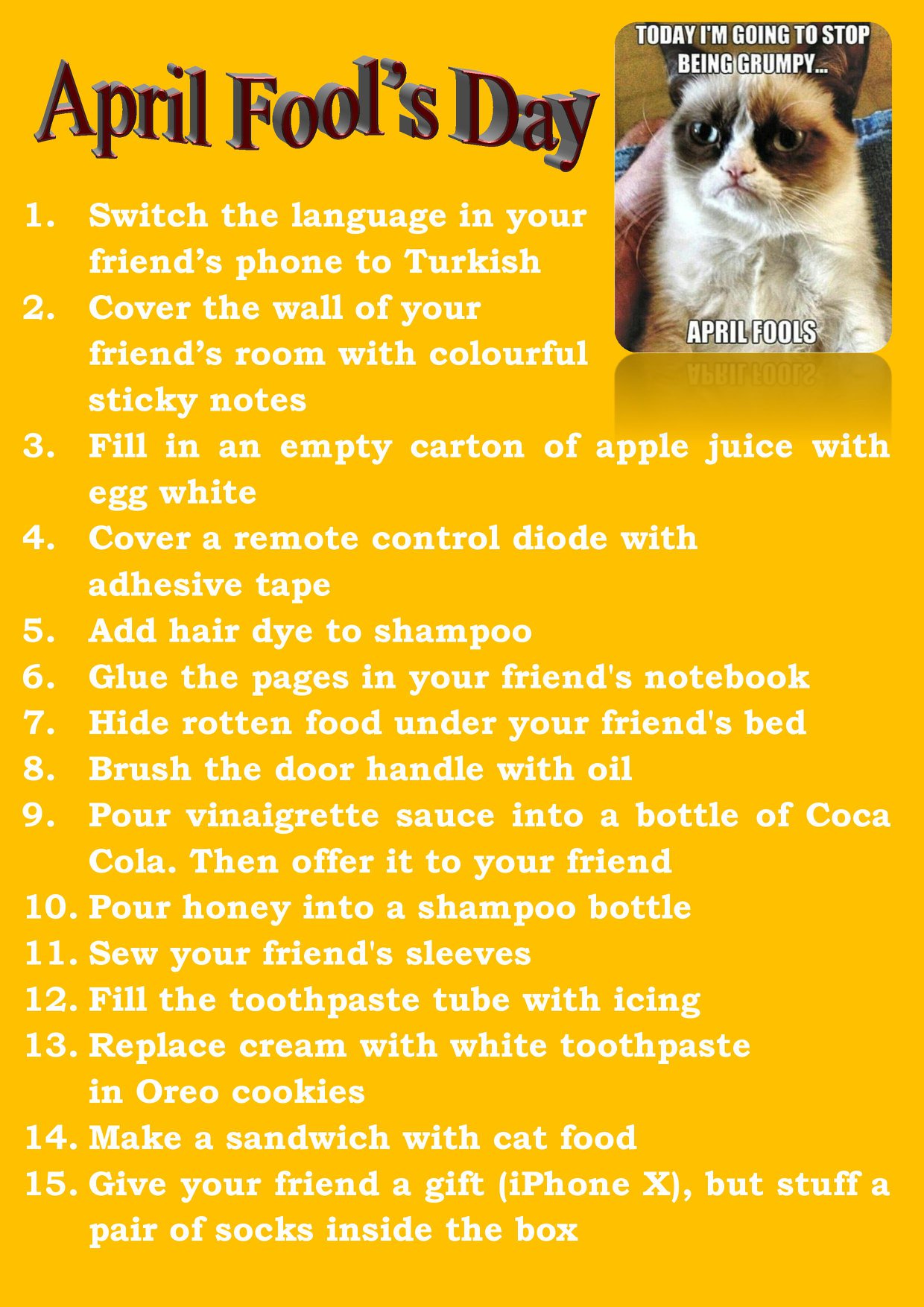 Wykonaj zadania w zeszycie. Nie podlegają one ocenie. Zadania do samorealizacji.